Mayo 2023Jefatura de Rastro MunicipalEvidencias mes de Mayo 2023Recepción y matanza de Ganado Bovino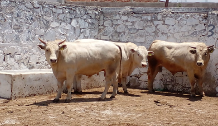 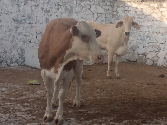 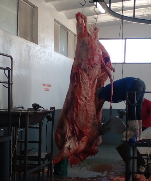 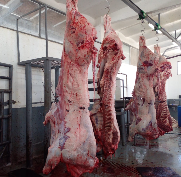 Recepción y matanza de Ganado Porcino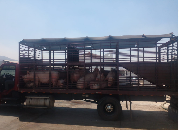 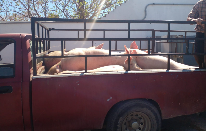 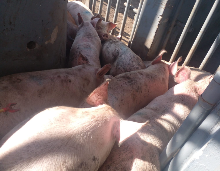 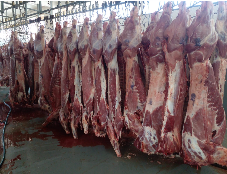 Limpieza de corrales y salas de matanza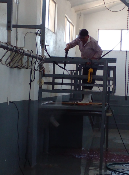 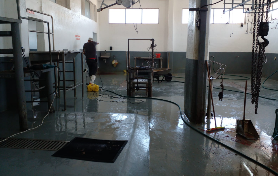 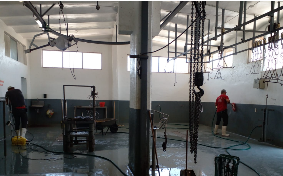 Retiro de despojos y decomisos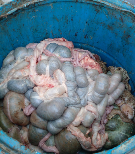 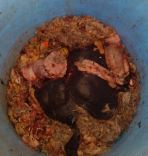 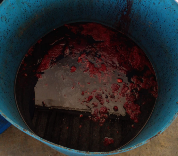 Vaciado de enzimas para el tratamiento de aguas residuales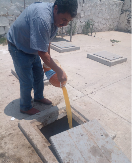 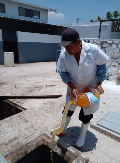 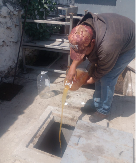 Recorte de láminas del área de esquilmos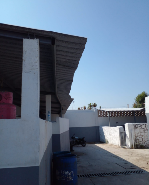 Reparación en bomba de agua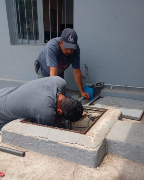 Reparación de puertas de los corrales de porcinos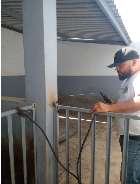 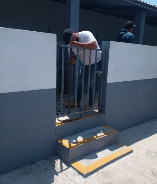 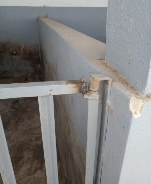 Identificación de tambos de desecho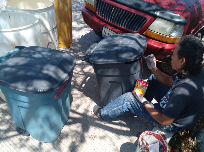 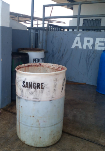 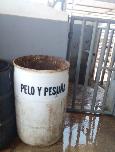 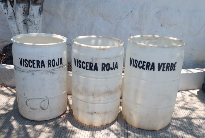 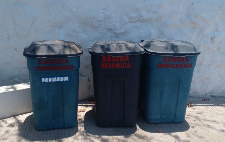 Actividad/AcciónResultadoResultado cuantitativoObservacionesRecepción y matanza de Ganado Porcino23 PorcinosRecepción y matanza de Ganado Bovino1536 BovinosLimpieza de salas de matanza y corralesLas salas quedan limpias después de cada matanzaDesinfección con cloro del agua potableSe realizó una vez a la semana5 veces en el mesRetiro de despojos y decomisosSe realiza 5 veces por semanaNo se cuenta con el datoSe está trabajando con una nueva empresa.Vaciado de enzimas para el tratamiento de aguas residualesSe realizó el vaciado de 20 lts, cada 8 días aprox. Los días 6, 13, 24 y 31 de mayoSe vaciaron 80 lts de enzimasRecorte de láminas del área de esquilmos Se realizó el recorte de 4 láminas en el área de esquilmos, para el mejor ingreso del vactor al área de la fosa4 láminas recortadasReparación en bomba de aguaQuedó funcionando al 100% con el cambio de la pichanchaIdentificación de tambos de desechoCon el apoyo del rotulista quedaron identificados los tambos como lo solicitó COPRISJAL5 tambos y 2 botes de basura identificadosReparación de puertas de los corrales de porcinosCon el apoyo de Mantenimiento urbano se soldaron tres puertas desoldadas.3 puertas arregladas